FORMULARZ ZGŁOSZENIOWY DLA POSZUKUJĄCYCH –OPIEKUNKI/GUWERNANTKI DLA DZIECKA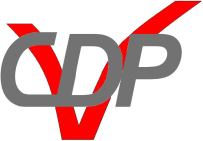 CENTRUM DOBORU PERSONELU   Agencja Opiekunek, Guwernantek i Personelu DomowegoNumer wpisu do rejestru Agencji Zatrudnienia 11405DANE PERSONALNENazwisko i imię przedstawiciela Rodziny (Pracodawcy)…………………………………………………….......Wiek rodziców: Ojciec……………Matka…………Zawód rodziców: Ojciec……………………………………………Matka…………………………………………….......................Czas pracy rodziców: Ojciec………………………………………Matka………………………………………..Adres zamieszkania:……………………………………………………………………………………………….………………………………………………………………………………………………………………………. Narodowość:………………………………………………………………………………………………………..Telefon kontaktowy:……………………………………………………………………………………………….Adres mailowy:……………………………………………………………………………………………………..           PYTANIA DOTYCZĄCE GOSPODARSTWA DOMOWEGOCzy ktoś z domowników pali papierosy w domu             TAK                                NIECzy oprócz dzieci mieszkają dodatkowe osoby np. dziadkowie?          TAK          NIECzy posiadają Państwo zwierzęta domowe?                                          TAK          NIEJakie?...........................................................................................................................................................................INFORMACJE DOTYCZĄCE DZIECIImię, płeć, wiek dziecka:1.………………………………………………………………………………………………………......................2. …………………………………………………………………………………………………………………….  3……………………………………………………………………………………………………………………...4. …………………………………………………………………………………………………………………….CENTRUM DOBORU PERSONELU   Agencja Opiekunek, Guwernantek i Personelu DomowegoNumer wpisu do rejestru Agencji Zatrudnienia 11405Stan zdrowia dziecka/ci:Czy dziecko/ci choruje na choroby przewlekłe np. alergie?       TAK       NIEJeżeli tak to na jakie choroby:……………………………………………………………………………………….Zainteresowania, szczególne upodobania dziecka/ci:……………………………………………………………….………………………………………………………………………………………………………………………………………………………………………………………………………………………………………………Ulubione potrawy dziecka/ci:………………………………………………………………………………………..………………………………………………………………………………………………………………………WYMAGANIA/OCZEKIWANIA STAWIANE OPIEKUNCE/GUWERNANTCEWiek i płeć kandydata:Wiek: (proszę podać dolną i górną granicę wieku)………………………………………………………………….Płeć:    Kobieta      Mężczyzna    Obojętnie KANDYDAT POWINIENUmieć pływać        TAK      NIE Posiadać czynne prawo jazdy kat. B   TAK      NIE Grać na instrumencie muzycznym    TAK       NIE        Jakim?.........................................................................Posiadać certyfikat kursu Pierwszej Pomocy Przedmedycznej      TAK    NIE Znać języki obce    TAK         NIE Jakie?...........................................................................................................................................................................Na jakim poziomie?  Komunikatywny    Zaawansowany       Native Speaker Mieć wykszyałcenie: Gimnazjalne     Średnie             Wyższe                       Jaki kierunek?......................................................................................................................Posiadać referencje   TAK      NIE Przedstawić zaświadczenie o niekaralności    TAK                 NIE   	CENTRUM DOBORU PERSONELU   Agencja Opiekunek, Guwernantek i Personelu Domowego	Numer wpisu do rejestru Agencji Zatrudnienia 11405JAKIE CECHY KANDYDATA SĄ DLA PAŃSTWA NAJWAŻNIEJSZEKomunikatywność                                                          Kreatywność                  Elastyczność                                                                   Serdeczność                   Samodzielność                                                                 Lojalność                       Odpowiedzialność                                                          Wysoka kultura osobista OBOWIĄZKI  ZWIĄZANE Z OPIEKĄ NAD DZIECKIEM (DZIEĆMI)Karmienie butelką   TAK       NIE                                Pomoc w odrabianiu lekcji    TAK        NIE Gotowanie dla dziecka/ci    TAK    NIE                       Odbieranie z przedszkola/szkoły    TAK      NIE Ubieranie dziecka/ci  TAK    NIE                                Odprowadzania na zajęcia dodatkowe   TAK   NIEKładzenie do snu/usypianie    TAK     NIE                     Czytanie bajek   TAK    NIE Wychodzenie na spacery       TAK      NIE                       Kąpiel dziecka/ci     TAK    NIE Nauka:Języka obcego     TAK      NIE                          Jakiego?....................................................................................Rysunku              TAK     NIE  Gry na instrumencie muzycznym   TAK    NIE   Na jakim?................................................................................Inne   TAK     NIE          Jakie?............................................................................................................................OBOWIĄZKI  KANDYDATA W PRACACH DOMOWYCHGotowanie        TAK     NIE                                        Ogólne sprzątanie         TAK     NIE Odkurzanie       TAK     NIE                                       Zmywanie podłóg         TAK     NIE Mycie łazienki   TAK     NIE                                      Robienie zakupów         TAK    NIE Mycie okien      TAK     NIE                                      Pranie                             TAK    NIE Prasowanie       TAK     NIE                                       Opieka nad zwierzętami TAK     NIE Inne?.................................................................................................................................................................................................................................................................................................................................................................CENTRUM DOBORU PERSONELU   Agencja Opiekunek, Guwernantek i Personelu Domowego	Numer wpisu do rejestru Agencji Zatrudnienia 11405DODATKOWE  INFORMACJE  DOTYCZĄCE  KANDYDATAData rozpoczęcia pracy…………………………………………………………………………………...Okres zatrudnienia………………………………………………………………………………………..Godziny pracy: stałe/zmienne…………………………………………………………………………….Praca w weekendy:Sobota              TAK     NIE      CZASAMI Niedziela          TAK     NIE     CZASAMI Praca w nocy   TAK    NIE    Wyjazdy z pracodawcą   TAK   NIE Praca  z zamieszkaniem   TAK   NIE Uwagi…………………………………………………………………………………………………………………………………………………………………………………………………………………Wynagrodzenie: godzinowe/stałe:………………………………………………………………………Zapraszamy serdecznie na naszą stronę internetową: www.cdp.szczcin.plWyrażam  zgodę na przetwarzanie moich danych osobowych zawartych w niniejszym formularzu , na potrzeby firmy Centrum Doboru Perosnelu, niezbędne do realizacji procesu rekrutacji kandydata (zgodnie z ustawą o ochronie danych osobowych z dnia 29.08.1997r. Dz. U. Nr 133,
 Poz. 883).……………………………………………………………………………………………………… Miejscowość, data, podpis osoby wypełniającej formularz